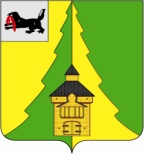 Российская ФедерацияИркутская областьНижнеилимский муниципальный районАДМИНИСТРАЦИЯ
_____________________________________________________РАСПОРЯЖЕНИЕ  От  19.01.2016 г. № 9г. Железногорск-Илимский«О проведении месячника
военно-патриотического воспитания»В соответствии с Государственной программой «Патриотическое воспитание граждан Российской Федерации на 2016 - 2018 годы», утвержденной постановлением Правительства Российской Федерации от 30.12.2015 г. № 1493,  Федеральным законом № 32-ФЗ от 13.03.1995 г. «О днях воинской славы и памятных датах России»:1. Провести на территории Нижнеилимского муниципального района месячник военно-патриотического воспитания, посвященного Дню Защитника Отечества с 29 января по 29 февраля 2016 года.2. Утвердить состав организационного комитета (далее – оргкомитет) по подготовке и проведению месячника военно-патриотического воспитания (Приложение № 1).Оргкомитету разработать план мероприятий месячника военно-патриотического воспитания.3. Рекомендовать главам городских и сельских поселений провести на своих территориях мероприятия в рамках месячника военно-патриотического воспитания.4. Контроль за исполнением данного распоряжения возложить на заместителя мэра района по социальной политике Г.В.Селезневу.        Мэр района                                                       М.С.РомановРассылка: в дело - 2,  главам городских и сельских поселений, членам оргкомитетаА.Г.Чеснокова
3-02-06                                                                                                         Приложение № 1
                                                                              к распоряжению администрации
                                                                                           Нижнеилимского района 
                                                                                        № 9 от 19.01.2016  г.Составорганизационного комитета по подготовке и проведению
месячника военно-патриотического воспитания        1. Председатель оргкомитета:- Селезнева Галина Владимировна – заместитель мэра Нижнеилимского района по социальной политике;        2. Заместитель председателя:- Василенко Светлана Александровна – начальник отдела по культуре, спорту и делам молодёжи администрации Нижнеилимского муниципального района;        3. Секретарь:- Чеснокова Алена Григорьевна – главный специалист отдела организационной работы и социальной политики;        4. Члены оргкомитета:- Перминова Татьяна Викторовна – начальник Департамента образования администрации Нижнеилимского муниципального района;-  Дедюхин Дмитрий Николаевич – начальник отдела военного комиссариата  Иркутской области по Нижнеилимскому району (по согласованию);- Перфильев Юрий Павлович – председатель районного Совета ветеранов войны и труда (по согласованию);- Гринько Зоя Васильевна – председатель «НОУ ДПО «Нижнеилимский СТК» РО ДОСААФ России Иркутской области (по согласованию);                                                                                                                                                                                                                                                                                                                                                                                                                                                                                                                                                                                                                                                                                                                                                                                                                                                                                                                                                                                                                                                                                                                                                                                                                                                      -Лукьянчикова Любовь Даниловна – председатель комитета солдатских матерей (по согласованию);- Сотникова Елена Валентиновна – и.о.директора ПКЖИ (по согласованию);- Юрьев Юрий Юрьевич – директор МАУ «Оздоровительный комплекс» (по согласованию);- Юмашев Павел Георгиевич – начальник отдела по молодёжной политике, спорту и культурно-массовому досугу администрации МО «Железногорск-Илимское городское поселение» (по согласованию); - Межова Ольга Петровна – директор МУК РДК «Горняк»;- Чапский Олег Анатольевич – консультант по мобилизационной подготовке;- Ахахлина Татьяна Михайловна – консультант по культуре отдела КСДМ;- Ефремова Оксана Васильевна – консультант по спорту и молодёжной политике отдела КСДМ; - Осенкова Марина Николаевна – ведущий инженер пресс-секретарь отдела организационной работы и социальной политики.Мэр района                                                     М.С.Романов